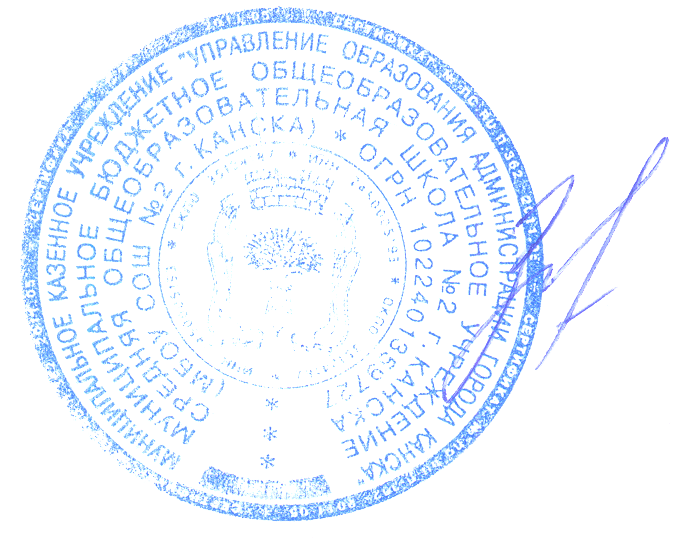                                                                                                                                                                      Приложение №1                                                                                                  Утверждаю:                                                                                                                                                                                                                                                   Директор МБОУ СОШ №2 г. Канска                                                                                                                                        ___________________И.Е. Злобина                                                                                                                                         Приказ  № 45 д от «  0.7 » апреля 2017г.Учебно-методический комплекс, обеспечивающий выполнение образовательных программ начального  общего, основного общего и среднего общего образования МБОУ СОШ №2 в  2017 – 2018 учебном году.Основание: п.3 статьи 11 и 18 Федерального Закона «Об образовании в Российской Федерации» от 29.12.2012 года №273-ФЗ, руководствуясь приказом МО и Н НФ от 31.03.2014г. №253 «Об утверждении федеральных перечней учебников, рекомендованных к использованию при реализации имеющих государственную аккредитацию образовательных программ начального общего, основного общего, среднего общего образования»ФЕДЕРАЛЬНЫЙ КОМПОНЕНТ ФЕДЕРАЛЬНЫЙ КОМПОНЕНТ                                                        М. В. Воропаева, зам. директора по УВР;                                                       С.В. Комарчева   педагог – библиотекарь.КЛАССпредметКол-во часовПрограммаУчебно-методические материалы для учителя  и учащихся (учебник, рабочая тетрадь, дидактический материал, контрольные и проверочные работы, методические пособия для учителя и т.д.)Информационно-методическаяИнтернет поддержка,электронный курс123456ФИЛОЛОГИЯФИЛОЛОГИЯФИЛОЛОГИЯФИЛОЛОГИЯФИЛОЛОГИЯФИЛОЛОГИЯФИЛОЛОГИЯФГОС 5А5Б5ВРусский язык5Под. редакцией М.Т. Баранова, Т.А. Ладыженской, Н.М. ШанскогоЛадыженская Т.А., Баранов М.Т. Русский язык 5 кл. в 2 ч. М. Просвещение,2013. Методические рекомендации к учебнику Т.А. Ладыженской, Баранов М.Т. Русский язык 5 кл. М. Просвещение 2012.Журнал«Русский язык в школе»; газета «1 сентября»Приложение «Русский язык»; ЦОР, Сайт www.prosv.ru (рубрика «Русский язык»); Интернет.Журнал«Русский язык в школе»; газета «1 сентября»Приложение «Русский язык»; ЦОР, Сайт www.prosv.ru (рубрика «Русский язык»); Интернет.ФГОС6А6Б6ВРусский язык6Под. редакцией М.Т. Баранова, Т.А. Ладыженской, Н.М. ШанскогоБаранов М.Т. Русский язык 6 кл. в 2ч.М.Просвещение,2014. Методические  рекомендации к учебнику М.Т. Баранова, Т.А. Ладыженской Русский язык 6 кл. М. Просвещение 2011-2014.Сидоренко Н.В. Поурочные планы к учебнику «Русский язык » 6 кл. М. Просвещение ,2011-2014.Журнал «Русский язык в школе»; газета«1 сентября» Приложение«Русский язык»; ЦОР,Сайт www.prosv.ru (рубрика «Русский язык»); Интернет.Журнал «Русский язык в школе»; газета«1 сентября» Приложение«Русский язык»; ЦОР,Сайт www.prosv.ru (рубрика «Русский язык»); Интернет.ФГОС 7А7Б7ВРусский язык4Под. редакцией М.Т. Баранова, Т.А. Ладыженской, Н.М. ШанскогоБаранов М.Т. Русский язык 7 кл. М.Просвещение,2013. Сидоренко Н.В. Поурочные планы к учебнику «Русский язык» 7 кл. М.Т. Баранов, Т.А. Ладыженская М. Просвещение, 2013.Журнал «Русский язык в школе»; газета «1 сентября»Приложение «Русский язык»; ЦОР, Сайт www.prosv.ru (рубрика «Русский язык»); Интернет.Журнал «Русский язык в школе»; газета «1 сентября»Приложение «Русский язык»; ЦОР, Сайт www.prosv.ru (рубрика «Русский язык»); Интернет.ФГОС8А8Б 8ВРусский язык3Под. редакцией М.Т. Баранова, Т.А. Ладыженской, Н.М. ШанскогоТростенцова Л.А.,Ладыженская Т.А Русский язык 8 кл. М. Просвещение, 2016. Журнал «Русский язык в школе»; газета«1 сентября» Приложение«Русский язык»; ЦОР,Сайт www.prosv.ru (рубрика «Русский язык»); Интернет.Журнал «Русский язык в школе»; газета«1 сентября» Приложение«Русский язык»; ЦОР,Сайт www.prosv.ru (рубрика «Русский язык»); Интернет.9А 9Б 9 ВРусский языкПод. редакцией М.Т. Баранова, Т.А. Ладыженской, Н.М. ШанскогоТростенцова Л.А. ,Ладыженская Т.А. Русский язык 9 кл. М. Просвещение,2016.Журнал «Русский язык в школе»; газета«1 сентября» Приложение«Русский язык»; ЦОР,Сайт www.prosv.ru (рубрика «Русский язык»); Интернет.Журнал «Русский язык в школе»; газета«1 сентября» Приложение«Русский язык»; ЦОР,Сайт www.prosv.ru (рубрика «Русский язык»); Интернет.ФГОС 5А5Б5ВЛитература3Программа под редакциейВ.Я. Коровина, В.П. Журавлёва, В.И. Коровиной, И.С. Збарского, В.П. Полухиной (базовый уровень).Коровина В.Я. Журавлёв В.П., Коровин В.И. Литература 5 кл. учебник В 2 ч. М. Просвещение, 2014. Коровина В.Я., Збарский И.С. Литература 5 кл. методические советы М. Просвещение, 2014.Журнал «Литература  в школе», газета «1сентября»,приложение «Литература», сайтwww.prosv.ru(рубрика «Литература»),интернетЖурнал «Литература  в школе», газета «1сентября»,приложение «Литература», сайтwww.prosv.ru(рубрика «Литература»),интернетФГОС6А6Б6ВЛитература3Программа под редакциейВ.Я. Коровина, В.П. Журавлёва, В.И. Коровиной, И.С. Збарского, В.П. Полухиной (базовый уровень).Литература 6 кл. Учебник в 2 частях  Под. ред. В.Я. Коровиной, авт.-сост. В.П. Полухина и др. М. Просвещение 2014. Коровина В.Я. Методические советы М.Просвещение,2014. Полухина В.П. Литература 6 кл. Методические  советы под ред. Коровина В.Я.М. Просвещение, 2014.Журнал «Литература в школе»; газета«1 сентября»,приложение «Литература», сайтwww.prosv.ru(рубрика «Литература»),интернетЖурнал «Литература в школе»; газета«1 сентября»,приложение «Литература», сайтwww.prosv.ru(рубрика «Литература»),интернетФГОС7А7Б7ВЛитература2Программа под редакциейВ.Я. Коровина, В.П. Журавлёва, В.И. Коровиной, И.С. Збарского, В.П. Полухиной (базовый уровень).Литература 7 кл. Учебник в 2 частях  Под. ред. Коровина В.Я. М. Просвещение 2015. Методические рекомендации  Коровина В.Я.  Методические советы М.Просвещение.2015.  Коровина В.Я. Литература 7 кл. Методические советы под ред. Коровина В.Я.М. Просвещение, 2015.Журнал «Литература в школе»; газета«1 сентября», приложение «Литература», сайтwww.prosv.ru(рубрика «Литература»),интернет)Журнал «Литература в школе»; газета«1 сентября», приложение «Литература», сайтwww.prosv.ru(рубрика «Литература»),интернет)ФГОС8А8Б 8ВЛитература2Программа под редакциейВ.Я. Коровина, В.П. Журавлёва, В.И. Коровиной, И.С. Збарского, В.П. Полухиной (базовый уровень).Литература 8кл. Учебник в 2 частях  Под. ред.  Коровина В.Я., Журавлёв ВП., Коровин В.И.  М. Просвещение,2014. Методические рекомендации Коровина В.Я. Методические советы М.Просвещение,2014. Полухина В.П. Литература 8 кл. Методические  советы под ред. Коровина В.Я.М. Просвещение, 2014.Журнал «Литература в школе»; газета«1 сентября», приложение «Литература», сайтwww.prosv.ru(рубрика «Литература»),интернет)Журнал «Литература в школе»; газета«1 сентября», приложение «Литература», сайтwww.prosv.ru(рубрика «Литература»),интернет)9А 9Б 9ВЛитератураПрограмма под редакциейВ.Я. Коровина, В.П. Журавлёва, В.И. Коровиной, И.С. Збарского, В.П. Полухиной (базовый уровень).Литература 9 кл. Учебник в 2 частях  Под. ред.  Коровина В.Я., Коровин В.И., Збарский И.С. М. Просвещение 2014. Методические рекомендации Коровина В.Я. Методические советы М.Просвещение.2014. Полухина В.П. Литература 9 кл. Методические  советы под ред. Коровина В.Я.М. Просвещение, 2014..Журнал «Литература в школе»; газета«1 сентября», приложение «Литература», сайтwww.prosv.ru(рубрика «Литература»),интернетЖурнал «Литература в школе»; газета«1 сентября», приложение «Литература», сайтwww.prosv.ru(рубрика «Литература»),интернетФГОС5А 5Б 5ВИностранный язык3Программа   Комарова Ю.А.Комарова Ю.А. Английский язык. 5 кл. М. Русское слово,2015. Журнал  «ИЯШ»; сайтwww.prosv .ru(рубрика «Иностранные языки»).интернетЖурнал  «ИЯШ»; сайтwww.prosv .ru(рубрика «Иностранные языки»).интернетФГОС6А 6Б6ВИностранный язык3Программа Комарова Ю.А.Комарова Ю.А. Английский язык 6 кл. М.Русское слово,2016.Журнал  «ИЯШ»; сайтwww.prosv .ru(рубрика «Иностранные языки»).интернетЖурнал  «ИЯШ»; сайтwww.prosv .ru(рубрика «Иностранные языки»).интернетФГОС7А 7Б7ВИностранный язык3Программа  Комарова Ю.А.Комарова Ю.А. Английский язык7 кл. М. Русское слово,2017.Журнал «ИЯШ»; сайтwww.prosv.ru.интернетЖурнал «ИЯШ»; сайтwww.prosv.ru.интернетФГОС8А 8Б 8ВИностранный язык3Программа  Биболетова М.З.Биболетова М.З., Добрынина Н.В., Трубанева Н.Н. Английский язык с удовольствием. 8 кл. Обнинск.Титул,2013.Методические рекомендации.Книга для учителя к учебнику 8 кл. М. Просвещение.2013. Журнал «ИЯШ»; сайтwww.prosv.ruинтернетЖурнал «ИЯШ»; сайтwww.prosv.ruинтернет9А 9Б 9 ВИностранный языкПрограмма авторская Биболетова М.З.Биболетова М.З., Добрынина Н.В., Трубанева Н.Н. Английский язык с удовольствием. 9 кл. Обнинск. Титул. 2012-2013.Методические Рекомендации. Книга для учителя к учебнику 9 кл. М. Просвещение. 2013. Журнал «ИЯШ» ;сайтwww.prosy.ruинтернетЖурнал «ИЯШ» ;сайтwww.prosy.ruинтернетФГОС8БИностранный язык3Бим И.Л. Программа общеобразовательных учреждений. Немецкий язык 5-9 кл.Бим И.Л.  Немецкий язык для 8 кл. М. Просвещение,  2014. Бим И.Л. Поурочные планы к учебнику 8 кл. М.Просвещение,2014.Журнал «ИЯШ»,Газета «1 сентября Немецкий язык», сайт www.prosv.ru  ( рубрика ин. яз.)ИнтернетЖурнал «ИЯШ»,Газета «1 сентября Немецкий язык», сайт www.prosv.ru  ( рубрика ин. яз.)ИнтернетМАТЕМАТИКА, ИНФОРМАТИКА И ИКТМАТЕМАТИКА, ИНФОРМАТИКА И ИКТМАТЕМАТИКА, ИНФОРМАТИКА И ИКТМАТЕМАТИКА, ИНФОРМАТИКА И ИКТМАТЕМАТИКА, ИНФОРМАТИКА И ИКТМАТЕМАТИКА, ИНФОРМАТИКА И ИКТМАТЕМАТИКА, ИНФОРМАТИКА И ИКТФГОС5А5Б5ВМатематика5Программа Мерзляк А.Г., Полонский В.Б.Мерзляк А.Г., Полонский В.Б., Якир М.С. Математика 5 кл. М. Вентана  - Граф,2017.Пособие для учителя. М. Вентана –Граф,2017.Мерзляк А.Г., Полонский В.Б., Якир М.С. Математика 5 кл. М. Вентана  - Граф,2017.Пособие для учителя. М. Вентана –Граф,2017.Журнал  «Математика»,Газета «1сентября» приложение  «Математика».ЦОР, сайт www.prosv.ru (рубрика ин. яз.), интернетФГОС6А6Б6ВМатематика5 Программа Зубарева И.И., Мордкович А.Г. Зубарева И.И., Мордкович А.Г. Математика  6 кл. М. Мнемозина.2013. Математика 6 кл. самостоят. работы. Пособ. для учителя.М.Мнемозина.2013.Зубарева И.И., Мордкович А.Г. Математика  6 кл. М. Мнемозина.2013. Математика 6 кл. самостоят. работы. Пособ. для учителя.М.Мнемозина.2013.Журнал  «Математика»,Газета «1сентября» приложение  «Математика».ЦОР, сайт www.prosv.ru (рубрика математика),интернетФГОС7А7Б7ВАлгебра3Программа Мордкович А.Г. МордковичА.Г.Алгебра7кл. В2ч..М.:Просвещение,2011,2013. Методическое пособие  для учителя к учебнику  А.Г. Мордковича Алгебра  для 7 к. М: Просвещение. 2013.МордковичА.Г.Алгебра7кл. В2ч..М.:Просвещение,2011,2013. Методическое пособие  для учителя к учебнику  А.Г. Мордковича Алгебра  для 7 к. М: Просвещение. 2013.Журнал  «Математика»,Газета «1сентября» приложение  «Математика».ЦОР, сайт www.prosv.ru (рубрика математика), интертетФГОС8А8Б 8ВАлгебра3Программа Мордкович А.Г. Мордкович А.Г. Алгебра 8 кл 2ч. М.: Просвещение,2011,2013. Методическое пособие  для учителя к учебнику  А.Г. Мордковича Алгебра  для 8 к. М: Просвещение. 2013.Мордкович А.Г. Алгебра 8 кл 2ч. М.: Просвещение,2011,2013. Методическое пособие  для учителя к учебнику  А.Г. Мордковича Алгебра  для 8 к. М: Просвещение. 2013.Журнал «Математика»,газета «1сентября», приложение  «Математика»,ЦОР, сайт www.prosv.ru   (рубрика математика), интернет.9А 9Б 9 ВАлгебраПрограмма Мордкович А.Г. Мордкович А.Г. Алгебра 9 кл. М.: Просвещение,2013. Методическое пособие  для учителя к учебнику  Ю.Н. Макарычева Алгебра  для 8 кл. М: Просвещение. 2009.Мордкович А.Г. Алгебра 9 кл. М.: Просвещение,2013. Методическое пособие  для учителя к учебнику  Ю.Н. Макарычева Алгебра  для 8 кл. М: Просвещение. 2009.Журнал «Математика»,газета«1сентября», приложение  «Математика». ЦОР, сайт www.prosv.ru (рубрика математика), интернетФГОС7А 7Б 7В8А8Б 8В9А 9Б 9ВГеометрия 2 Программа Атанасян С.А.Атанасян С.А., Бутузов В.Ф. Геометрия 7-9 кл. М. Просвещение. 2014. Атанасян С.А. Изучение геометрии в 7-9 кл. к учебнику «Геометрия 7-9 кл.» М. Просвещение.2013.Атанасян С.А., Бутузов В.Ф. Геометрия 7-9 кл. М. Просвещение. 2014. Атанасян С.А. Изучение геометрии в 7-9 кл. к учебнику «Геометрия 7-9 кл.» М. Просвещение.2013.Газета «1 сентября приложение Математика» ЦОР, журнал «Математика»,сайт www.prosv.ru (рубрика математика), интернетФГОС5А 5Б5ВИнформатика и ИКТ1 Программа Босова Л.Л., Босова А.Ю. Босова Л.Л. Информатика 5 кл. М.БИНОМ. Лаборатория знаний.2014. Методическое пособие.Уроки информатики в 5-7 кл. М.БИНОМ. Лаборатория  Знаний.2014. CD- диск. Босова Л.Л. Информатика 5 кл. М.БИНОМ. Лаборатория знаний.2014. Методическое пособие.Уроки информатики в 5-7 кл. М.БИНОМ. Лаборатория  Знаний.2014. CD- диск. ЦОР www.uroki.net www.metod – kopilka.ruklyaksa.netФГОС6А6Б6ВИнформатика и ИКТ1 Программа Босова Л.Л., Босова А.Ю.Босова Л.Л. Информатика 6 кл. М.БИНОМ. Лаборатория знаний,2014. Методическое пособие.Уроки информатики в 5-7 кл. М.БИНОМ. Лаборатория  Знаний,2014. CD- диск. Босова Л.Л. Информатика 6 кл. М.БИНОМ. Лаборатория знаний,2014. Методическое пособие.Уроки информатики в 5-7 кл. М.БИНОМ. Лаборатория  Знаний,2014. CD- диск. ЦОР www. uroki.net  www. metod – kopilka.ru   klyaksa.netФГОС7А7Б 7ВИнформатика и ИКТ1 Программа Босова Л.Л., Босова А.Ю. Босова Л.Л. Информатика 7 кл. М.БИНОМ. Лаборатория знаний.2014. Методическое пособие.Уроки информатики в 5-7 кл. М.БИНОМ. Лаборатория знаний,2014. CD- диск. Босова Л.Л. Информатика 7 кл. М.БИНОМ. Лаборатория знаний.2014. Методическое пособие.Уроки информатики в 5-7 кл. М.БИНОМ. Лаборатория знаний,2014. CD- диск. ЦОР www. uroki.netwww. metod – kopilka.ruklyaksa.netФГОС8А8Б8ВИнформатика и ИКТ1 Программа Босова Л.Л, Босова А.Ю. Босова Л.Л. Информатика и ИКТ. Учебник для 8 кл. М. БИНОМ. Лаборатория знаний.2015.Методическое пособие. Уроки информатики 8-9 кл. М. БИНОМ. Лаборатория знаний,2014. CD- диск.Босова Л.Л. Информатика и ИКТ. Учебник для 8 кл. М. БИНОМ. Лаборатория знаний.2015.Методическое пособие. Уроки информатики 8-9 кл. М. БИНОМ. Лаборатория знаний,2014. CD- диск.ЦОР www. uroki.netwww. metod – kopilka.ruklyaksa.net9А 9Б 9 ВИнформатика и ИКТ Программа Босова Л.Л., Босова А.Ю.Босова Л.Л. Информатика и ИКТ. Учебник для 9кл. М. БИНОМ. Лаборатория знаний.2016. БосоваЛ.Л, БосоваА.Ю. .,Преподавание курса  «Информатика и ИКТ» в основной и старшей  школе.7-11 кл. Методическое пособие. М. БИНОМ. Лаборатория знаний.2016.Босова Л.Л. Информатика и ИКТ. Учебник для 9кл. М. БИНОМ. Лаборатория знаний.2016. БосоваЛ.Л, БосоваА.Ю. .,Преподавание курса  «Информатика и ИКТ» в основной и старшей  школе.7-11 кл. Методическое пособие. М. БИНОМ. Лаборатория знаний.2016.ЦОР www. uroki.net www.metod – kopilka.ruklyaksa.netИСТОРИЯ. ОБЩЕСТВОЗНАНИЕИСТОРИЯ. ОБЩЕСТВОЗНАНИЕИСТОРИЯ. ОБЩЕСТВОЗНАНИЕИСТОРИЯ. ОБЩЕСТВОЗНАНИЕИСТОРИЯ. ОБЩЕСТВОЗНАНИЕИСТОРИЯ. ОБЩЕСТВОЗНАНИЕИСТОРИЯ. ОБЩЕСТВОЗНАНИЕФГОС5А 5Б5ВИстория2Программа под. ред. А.А. Вигасина, Г.И. Годера, Вигасин А.А. История Древнего мира 5 кл. М. Просвещение.2013. Методические разработки к учебнику  А.А. Вигасина, Годера Г.И. Свенцицкая К.А. М. ВАКО.2013. Вигасин А.А. История Древнего мира 5 кл. М. Просвещение.2013. Методические разработки к учебнику  А.А. Вигасина, Годера Г.И. Свенцицкая К.А. М. ВАКО.2013. Журнал  «Преподавание истории в школе», газета  «1 сентября» приложение  «История». ЦОР, видео  кассеты, сайт www.prosv.ru (рубрика история), интернет.ФГОС6А 6Б6ВИстория2Программа Андреев И.Л.Андреев И.Л. История России с древнейших  времён до конца 15  века. Учебник для 6 кл. М. Просвещение.2016. Агибалова  Е.В. История Средних веков. Учебник  для 6 кл. М. Просвещение. 2014.Андреев И.Л. История России с древнейших  времён до конца 15  века. Учебник для 6 кл. М. Просвещение.2016. Агибалова  Е.В. История Средних веков. Учебник  для 6 кл. М. Просвещение. 2014.Журнал  «Преподавание истории в школе», газета  «1 сентября» приложение  «История». ЦОР, видео  кассеты, сайт www.prosv.ru ( рубрика история),  интернет.ФГОС7А 7Б7В История2Программа А.А. Данилова А.А., Косулина Л.Г. Юдовская А.Я., Баранов П.А., Ванюшкина Л.М.Всеобщая история нового времени.7 кл. М. Просвещение.2013. Данилов А.А. История России16-18 века. 7 кл  Просвещение.2014. Разработки к учебнику Всеобщая история нового времени 7 кл. М. ЭКЗАМЕН.2013.Юдовская А.Я., Баранов П.А., Ванюшкина Л.М.Всеобщая история нового времени.7 кл. М. Просвещение.2013. Данилов А.А. История России16-18 века. 7 кл  Просвещение.2014. Разработки к учебнику Всеобщая история нового времени 7 кл. М. ЭКЗАМЕН.2013.Журнал  «Преподавание истории в школе»,газета  «1 сентября» приложение  «История». ЦОР, видеокассеты, сайт www.prosv.ru(рубрика история), интернетФГОС8А 8Б 8ВИстория2Программа А.А. Данилова А.А., Косулина Л.Г. Данилов А.А. Косулина Л.Г. История России 19 века 8 класс. М..Просвещение,2014. Поурочные разработки к учебнику. М. Просвещение,2014. Данилов А.А., Косулина Л.Г. Михайлов Г.Н. Справочник  история России в датах. Сп. – П. Изд. Дом ПИТЕРА.2014.тесты по истории России Дидактические материалы по истории России.М. Вентана - Граф. 2014. Данилова А.А. Косулина Л.Г. История государства и народов России. М. Дрофа.2014. CD- диск по истории России 6 – 9 кл.Данилов А.А. Косулина Л.Г. История России 19 века 8 класс. М..Просвещение,2014. Поурочные разработки к учебнику. М. Просвещение,2014. Данилов А.А., Косулина Л.Г. Михайлов Г.Н. Справочник  история России в датах. Сп. – П. Изд. Дом ПИТЕРА.2014.тесты по истории России Дидактические материалы по истории России.М. Вентана - Граф. 2014. Данилова А.А. Косулина Л.Г. История государства и народов России. М. Дрофа.2014. CD- диск по истории России 6 – 9 кл.Журнал  «Преподавание истории в школе»,газета  «1 сентября» приложение  «История».ЦОР, видеокассеты, сайт www.prosv.ru (рубрика история), интернетФГОС8А 8Б 8ВИстория2Программа А.А. Данилова А.А., Косулина Л.Г. Юдовская А.Я., Баранов П.А. Новая история 1800 – 1913 годы        8 кл. М. Просвещение. 2014. Методические разработки. Колпаков С.В., Пономарев М.В. Рогожкин  В.А., Тырин С.В. Новейшая история. 8кл. М. Просвещение. 2014. Юдовская А.Я., Баранов П.А. Новая история 1800 – 1913 годы        8 кл. М. Просвещение. 2014. Методические разработки. Колпаков С.В., Пономарев М.В. Рогожкин  В.А., Тырин С.В. Новейшая история. 8кл. М. Просвещение. 2014. Журнал  «Преподавание истории в школе»,газета  «1 сентября» приложение  «История».ЦОР, видеокассеты, сайт www.prosv.ru (рубрика история), интернет9А 9Б  9ВИсторияПрограмма А.А. Данилова А.А., Косулина Л.Г. Сороко – Цюпа О.С., Сороко – Цюпа А.О. Новейшая история кл. М.:Просвещение,2014..Сороко-Цюпа О.С.. Брант И.Ю. Новейшая история .9 кл. М.: Просвещение,2014.Сороко-Цюпа А.О. Методические рекомендации. Дидактические материалы. М.:Просвещение,2014.Сороко – Цюпа О.С., Сороко – Цюпа А.О. Новейшая история кл. М.:Просвещение,2014..Сороко-Цюпа О.С.. Брант И.Ю. Новейшая история .9 кл. М.: Просвещение,2014.Сороко-Цюпа А.О. Методические рекомендации. Дидактические материалы. М.:Просвещение,2014.Журнал  «Преподавание истории в школе»,газета  «1 сентября» приложение  «История».ЦОР, видеокассеты, сайт www.prosv.ru (рубрика история),интернет9А 9Б  9ВИсторияПрограмма А.А. Данилова А.А., Косулина Л.Г. Данилов А.А., Косулина  Н.Г. История  России в 20 – начале 21 века. М. Просвещение,  2014. Данилов А.А., Косулина  Л.Г. История России19 век Поурочные разработки к учебнику. М. Просвещение.2014. Данилов А.А., Косулина Л.Г. Методические рекомендации. Дидактические материалы. М.: Просвещение,2014.Данилов А.А., Косулина  Н.Г. История  России в 20 – начале 21 века. М. Просвещение,  2014. Данилов А.А., Косулина  Л.Г. История России19 век Поурочные разработки к учебнику. М. Просвещение.2014. Данилов А.А., Косулина Л.Г. Методические рекомендации. Дидактические материалы. М.: Просвещение,2014.Журнал  «Преподавание истории в школе»,газета  «1 сентября» приложение  «История».ЦОР, видеокассеты, сайт www.prosv.ru(рубрика история), интернетФГОС6А6Б6ВОбществознание1 Боголюбов Л.Н. Программа курса Обществознание для 6-9 классов Виноградова Н.Ф. под ред. Боголюбова      Л.Н. Обществознание 6кл.М.Русское слово, 2016. Виноградова Н.Ф. под ред. Боголюбова      Л.Н. Обществознание 6кл.М.Русское слово, 2016. Журнал «Преподавание обществознания в школе», газета «1 сентября приложение Обществознание»,ЦОР, сайт www.prosv.ru  (рубрика обществознание), интернетФГОС7А7Б7ВОбществознание1Боголюбов Л.Н. Программа курса Обществознание для 6 -9 классовВиноградова Н.Ф. под ред. Боголюбова Л,Н. Обществознание 7 кл. М. Русское слово,2017.Виноградова Н.Ф. под ред. Боголюбова Л,Н. Обществознание 7 кл. М. Русское слово,2017.Журнал «Преподавание обществознания в школе», газета «1 сентября приложение Обществознание»,ЦОР, сайт www.prosv.ru  ( рубрика обществознание),интернетФГОС8А 8Б 8ВОбществознание1Кравченко А.И. Программа курса Обществознание для 5-9 кл.  Кравченко А.И. Обществознание 8кл.М.Русское слово,2014 Инновационная школа 8 кл. М.: Русское слово,2010. Кравченко А.И. Обществознание 8кл.М.Русское слово,2014 Инновационная школа 8 кл. М.: Русское слово,2010. Журнал «Преподавание обществознания в школе»,Газета «1 сентября приложение Обществознание»,ЦОР, сайт www.prosv.ru           ( рубрика обществознание), интернет9А 9Б 9 ВОбществознаниеКравченко А.И. Программа курса Обществознание для 5-9 кл.  Кравченко А.И. Обществознание 9 кл. М. Русское слово,2014. Инновационная школа 9 кл. М.: Русское слово,2010. Кравченко А.И. Обществознание 9 кл. М. Русское слово,2014. Инновационная школа 9 кл. М.: Русское слово,2010. Журнал «Преподавание обществознания в школе», газета «1сентября приложение Обществознание»,ЦОР, сайт www.prosv.ru (рубрика обществознание), интернетГЕОГРАФИЯГЕОГРАФИЯГЕОГРАФИЯГЕОГРАФИЯГЕОГРАФИЯГЕОГРАФИЯГЕОГРАФИЯФГОС5А5Б5ВГеография1Программа курса География5-9 кл. авт.-сост. Е.М. ДомогацкихДомогатских Е.М, Введенский Э.Л., Плешаков А.А. Введение в географию.5 кл. М. Русское слово.2012.Поурочные разработки к учебнику 5 кл.Волгоград, Учитель,2012.Тематические пособияДомогатских Е.М, Введенский Э.Л., Плешаков А.А. Введение в географию.5 кл. М. Русское слово.2012.Поурочные разработки к учебнику 5 кл.Волгоград, Учитель,2012.Тематические пособияЖурнал  «География в школе», газета «1сентября» приложение «География»,Сайт www.prosv.ru (рубрика  «География»)ФГОС6А 6Б6ВГеография1Программа курса География5-9 кл. авт.-сост. Е.М. ДомогацкихДомогатских Е.М. География в 2-х ч..6 кл. М. Русское слово.2015.Поурочные разработки к учебнику 6 кл.Волгоград, Учитель,2015.Домогатских Е.М. География в 2-х ч..6 кл. М. Русское слово.2015.Поурочные разработки к учебнику 6 кл.Волгоград, Учитель,2015.Журнал  «География в школе», газета «1сентября» приложение «География»,Сайт www.prosv.ru (рубрика  «География»)ФГОС7А 7Б7ВГеография1Программа курса География5-9 кл. авт.-сост. Е.М. Домогацких.Домогатских Е.М, Алексеевский Н.И. География.7 кл В 2 ч. М. Русское слово.2015.  Поурочные разработки к учебнику 7 кл. Волгоград, Учитель,2015.Домогатских Е.М, Алексеевский Н.И. География.7 кл В 2 ч. М. Русское слово.2015.  Поурочные разработки к учебнику 7 кл. Волгоград, Учитель,2015.Журнал  «География в школе», газета «1сентября» приложение «География»,Сайт www.prosv.ru (рубрика  «География»), ЦОР интернетФГОС8А 8Б 8ВГеография1Программа курса География5-9 кл. авт.-сост. Е.М. ДомогацкихДомогатских Е.М. География.8 кл. М. Русское слово,2015.Поурочные разработки к учебнику 8 кл. Волгоград, Учитель,2015.Тематические пособияДомогатских Е.М. География.8 кл. М. Русское слово,2015.Поурочные разработки к учебнику 8 кл. Волгоград, Учитель,2015.Тематические пособияЖурнал  «География в школе», газета «1сентября» приложение «География»,Сайт www.prosv.ru (рубрика  «География»),ЦОР, интернет9А 9Б 9ВГеографияПрграмма курса География 5-9 кл. авт.- сост. Е.М. ДомогарскихДомогацких Е.М. География. 9 кл. М. Русское слово,2013.Поурочные разработки к учебнику 9 кл. Волгоград, Учитель, 2013. Домогацких Е.М. География. 9 кл. М. Русское слово,2013.Поурочные разработки к учебнику 9 кл. Волгоград, Учитель, 2013. Журнал  «География в школе», газета «1сентября» приложение «География»,Сайт www.prosv.ru (рубрика  «География»), ЦОР, интернетФИЗИКА. ХИМИЯ. БИОЛОГИЯФИЗИКА. ХИМИЯ. БИОЛОГИЯФИЗИКА. ХИМИЯ. БИОЛОГИЯФИЗИКА. ХИМИЯ. БИОЛОГИЯФИЗИКА. ХИМИЯ. БИОЛОГИЯФИЗИКА. ХИМИЯ. БИОЛОГИЯФИЗИКА. ХИМИЯ. БИОЛОГИЯФГОС7А7Б7ВФизика2Программа А. В. Перышкина, Гутник. Физика7-9 кл. Перышкин  А.В. Физика 7 кл. М. Дрофа, 2015. Дидактические материалы по физике 7 – 9 кл. М.ВАКО,2015.  Перышкин  А.В. Физика 7 кл. М. Дрофа, 2015. Дидактические материалы по физике 7 – 9 кл. М.ВАКО,2015.  Журнал «Физика в школе»,газета «1 сентября приложение Физика», сайт www.posv.ru (рубрика «Физика»), ЦОР ИнтернетФГОС8А8Б 8ВФизика2Программа А. В. Перышкина, Гутник. Физика7-9 кл. Перышкин А.В. Физика 8 кл. М.Дрофа.2016. Перышкин А.В. Физика 8 кл. М.Дрофа.2016. Журнал «Физика в школе»,газета «1 сентября приложение Физика», сайтwww.posv.ru (рубрика «Физика»), ЦОР, интернет9А9Б 9ВФизикаПрограмма А. В. Перышкина, Гутник. Физика7-9 кл. Перышкин А.В. Физика 8 кл. М.Дрофа.2015. .Перышкин А.В. Физика 8 кл. М.Дрофа.2015. .Журнал «Физика в школе»,газета «1 сентября приложение Физика», сайтwww.posv.ru( рубрика «Физика», ЦОР, интернетХИМИЯХИМИЯХИМИЯХИМИЯХИМИЯХИМИЯХИМИЯФГОС8А8Б 8ВХимия2Программа: Габриелян О.С. 8- 11 кл. Габриелян О.С. Химия 8 кл. М.Дрофа.2015 Методические рекомендации к учебнику химии Габриеляна 8-9 кл.М.Дрофа.2015. Габриелян О.С. Настольная книга для учителя 8 кл. М. Дрофа.2015. Габриелян О.С. Дидактические материалы.8 кл. М. Дрофа.2015. Журнал «Химия в школе», газета «1 сентября приложение Химия», сайтwww.posv.ru (рубрика химия),ЦОР, интернетЖурнал «Химия в школе», газета «1 сентября приложение Химия», сайтwww.posv.ru (рубрика химия),ЦОР, интернет9А 9Б 9 ВХимияПрограмма: Габриелян О.С. 8- 11 кл. Габриелян О.С. Химия 9кл. М.Дрофа.2017. Методические рекомендации к учебнику химии  Габриеляна 8-9 кл.М.Дрофа.2017. Габриелян О.С. Настольная книга для учителя 9 кл. М. Дрофа.2017. Габриелян О.С. Дидактические материалы.9 кл. М. Дрофа.2017. Журнал «Химия в школе»,  газета «1 сентября приложение Химия», сайтwww.posv.ru ( рубрика химия) , ЦОР, интернетЖурнал «Химия в школе»,  газета «1 сентября приложение Химия», сайтwww.posv.ru ( рубрика химия) , ЦОР, интернетБИОЛОГИЯБИОЛОГИЯБИОЛОГИЯБИОЛОГИЯБИОЛОГИЯБИОЛОГИЯБИОЛОГИЯФГОС5А5В5ВБиология1Программа. Биология 5-9 Пономарева И.Н., Кучменко В.С., Корнилова О.А., Драгомилов А.Г., Сухова Т.С. Пономарева И.Н. Биология 5 кл. М. Вентана-Граф, 2012.  Тематические и поурочные планы к учебнику 5 кл. М. Дрофа.Журнал «Биология в школе»,Газета «1 сентября приложение Биология», сайтwww.posv.ru  ( рубрика биология),ЦОР, интернетЖурнал «Биология в школе»,Газета «1 сентября приложение Биология», сайтwww.posv.ru  ( рубрика биология),ЦОР, интернетФГОС6А6Б6ВБиология1Программа. Биология 5-9 Пономарева И.Н., Кучменко В.С., Корнилова О.А., Драгомилов А.Г., Сухова Т.С. Пономарева И.Н., Корнилова О.А., Кучменко  В.С.Биология. Растения. Грибы. Лишайники. 6 кл. М. Вентана-Граф. 2014. Тематические и поурочные планы к учебнику 6 кл. М. Дрофа.2014.Журнал «Биология в школе», газета «1 сентября приложение Биология», сайтwww.posv.ru(рубрика Биология) ЦОР, интернетЖурнал «Биология в школе», газета «1 сентября приложение Биология», сайтwww.posv.ru(рубрика Биология) ЦОР, интернетФГОС7А7Б7ВБиология2Программа. Биология 5-9 Пономарева И.Н., Кучменко В.С., Корнилова О.А., Драгомилов А.Г., Сухова Т.С. Пономарева И.Н., Корнилова О.А., Кучменко  В.С. 7  кл. М. Вентана - Граф. 2014. Тематические и поурочные планы к учебнику 7 кл. М. Дрофа.2014.Журнал «Биология в школе»,газета «1 сентября приложение Биология», сайтwww.posv.ru (рубрика Биология), ЦОР, интернетЖурнал «Биология в школе»,газета «1 сентября приложение Биология», сайтwww.posv.ru (рубрика Биология), ЦОР, интернетФГОС8А8Б 8ВБиология2Программа. Биология 5-9 Пономарева И.Н., Кучменко В.С., Корнилова О.А., Драгомилов А.Г., Сухова Т.С. Драгомилов А.Г. Маш Р.Д. Биология 8 кл. М. Вентана – Граф.2015. Тематическое и поурочное планирование к учебнику 8 кл. М. Вентана - Граф,2015.Журнал «Биология в школе»,газета «1 сентября приложение Биология», сайтwww.posv.ru (рубрика Биология), ЦОР, интернетЖурнал «Биология в школе»,газета «1 сентября приложение Биология», сайтwww.posv.ru (рубрика Биология), ЦОР, интернет9А9Б 9ВБиологияПрограмма. Биология 5-9 Пономарева И.Н., Кучменко В.С., Корнилова О.А., Драгомилов А.Г., Сухова Т.С. Пономарева И.Н., Чернова Н.М., Корнилова О.А. Биология: основы общей биологии.9 кл. М. Вентана – Граф.2012.Тематическое и поурочное планирование к учебнику 9 кл. М Вентана – Граф, 2012.Журнал «Биология в школе»,газета «1 сентября приложение Биология», сайтwww.posv.ru ( рубрика Биология), ЦОР, интернетЖурнал «Биология в школе»,газета «1 сентября приложение Биология», сайтwww.posv.ru ( рубрика Биология), ЦОР, интернетФИЗИЧЕСКАЯ КУЛЬТУРАФИЗИЧЕСКАЯ КУЛЬТУРАФИЗИЧЕСКАЯ КУЛЬТУРАФИЗИЧЕСКАЯ КУЛЬТУРАФИЗИЧЕСКАЯ КУЛЬТУРАФИЗИЧЕСКАЯ КУЛЬТУРАФИЗИЧЕСКАЯ КУЛЬТУРАФГОС5А5Б5В6А6Б6В7А7Б7ВФизическая культура3Лях В.И. Авторская программафизического воспитания учащихся 1-11 классовВиленский М.Я. и др. Физическая культура 5-7 кл.М. Просвещение. 2013.Журнал «Физическая культура в школе», газета «1сентября приложение Физическая культура», сайтwww.posv.ru (рубрика Физическая культура),интернетЖурнал «Физическая культура в школе», газета «1сентября приложение Физическая культура», сайтwww.posv.ru (рубрика Физическая культура),интернетФГОС8А8Б 8В9А9Б 9ВФизическая культура3Лях В.И. Авторская программафизического воспитания учащихся 1-11 кл.Лях В.И. и др. Физическая культура 8-9 кл.М. Просвещение. 2013. Журнал «Физическая культура в школе», газета«1 сентября приложение Физическая культура» ,сайтwww.posv.ru (рубрика Физическая культура),интернетЖурнал «Физическая культура в школе», газета«1 сентября приложение Физическая культура» ,сайтwww.posv.ru (рубрика Физическая культура),интернетТЕХНОЛОГИЯТЕХНОЛОГИЯТЕХНОЛОГИЯТЕХНОЛОГИЯТЕХНОЛОГИЯТЕХНОЛОГИЯТЕХНОЛОГИЯФГОС5А5Б 5ВТехнология2Программа.Технология. Трудовое обучение. 5-11 кл. Симоненко В.Д. и др. Синица Н.В. Технология. Технология ведения дома 5 кл. М. Вентана –Граф,2013.Тищенко А.Т. Технология. Индустриальные технологии 5 кл. М. Вентана- Граф, 2013.Методические рекомендации 5 кл. Технология М. Вентана –Граф,3013.Журнал «Технология в школе», газета «1 сентября приложение Технология»,сайт www.posv.ru( рубрика технология), интернетЖурнал «Технология в школе», газета «1 сентября приложение Технология»,сайт www.posv.ru( рубрика технология), интернетФГОС6А 6Б6ВТехнология2Программа.Технология. Трудовое обучение. 5-11 кл..Симоненко В.Д. и др.Самородский П.С. Технология. Технический труд. 6 кл. М. Вентана –Граф,2013.Синица Н.В. Технология. Технология ведения дома 6 кл. М. Вентана – Граф,2013.Методические рекомендации 6 кл. Технология М. Вентана –Граф,2013.Журнал «Технология в школе», газета «1 сентября приложение  Технология»,сайт www.prosv.ru ( рубрика технология), интернетЖурнал «Технология в школе», газета «1 сентября приложение  Технология»,сайт www.prosv.ru ( рубрика технология), интернетФГОС7А7Б7ВТехнология2Программа.Технология. Трудовое обучение. 5-11 кл..Симоненко В.Д. и др.  Симоненко В.Д. Технология. Обслуживающий труд. 7 кл. М. Вентана – Граф,2013.Самородский П.С. Технология. Технический труд 7 кл. М. Вентана- Граф,2013.Методические рекомендации 7 кл. Технология М. Вентана- Граф,2013Журнал «Технология в школе», газета «1 сентября приложение  Технология»,сайт www.prosv.ru  ( рубрика технология), интернетЖурнал «Технология в школе», газета «1 сентября приложение  Технология»,сайт www.prosv.ru  ( рубрика технология), интернетФГОС8А8Б 8ВТехнология2Программа.Технология. Трудовое обучение. 5-11 кл. Симоненко В.Д. и др. Симоненко В.Д Технология 8 кл.М.Вентана-Граф,2013. Методические рекомендации 8 кл. Технология М.Вентана-Граф.2013.Журнал «Технология в школе», газета «1 сентября приложение  Технология»,сайт  www.prosv.ru  ( рубрика технология), интернетЖурнал «Технология в школе», газета «1 сентября приложение  Технология»,сайт  www.prosv.ru  ( рубрика технология), интернетОБЖОБЖОБЖОБЖОБЖОБЖОБЖФГОС7 А 7Б 7ВОсновы безопасности жизнедеятельности1Комплексная программа общеобразовательного учреждения: основы безопасности жизнедеятельности.  1-11 классы / под общей редакцией А.Т. Смирнова. Смирнов А.Т. ОБЖ 7 кл. М. Просвещение.2015.Методические рекомендации к учебнику.Журнал «Основы безопасности жизнедеятельности», сайт www.prosv.ru ( рубрика Основы безопасности жизнедеятельности), интернетЖурнал «Основы безопасности жизнедеятельности», сайт www.prosv.ru ( рубрика Основы безопасности жизнедеятельности), интернетФГОС8А 8Б 8ВОсновы безопасности жизнедеятельности1Комплексная программа общеобразовательного учреждения: основы безопасности жизнедеятельности.  1-11 классы / под общей редакцией А.Т. Смирнова. Смирнов А.Т. ОБЖ 8 кл. М. Просвещение.2013.Методические рекомендации к учебнику.Журнал «Основы безопасности жизнедеятельности», сайт www.prosv.ru  ( рубрика Основы безопасности жизнедеятельности), интернетЖурнал «Основы безопасности жизнедеятельности», сайт www.prosv.ru  ( рубрика Основы безопасности жизнедеятельности), интернет9А 9Б 9 ВОсновы безопасности жизнедеятельностиКомплексная программа общеобразовательного учреждения: основы безопасности жизнедеятельности.  1-11 классы / под общей редакцией А.Т. Смирнова.Смирнов А.Т. ОБЖ 9 кл. М. Просвещение. 2013.Методические рекомендации к учебнику.Журнал «Основы безопасности жизнедеятельности», сайт www.prosv.ru  ( рубрика Основы безопасности жизнедеятельности), интернетЖурнал «Основы безопасности жизнедеятельности», сайт www.prosv.ru  ( рубрика Основы безопасности жизнедеятельности), интернетПРИРОДА  И ЭКОЛОГИЯ КРАСНОЯРСКОГО КРАЯПРИРОДА  И ЭКОЛОГИЯ КРАСНОЯРСКОГО КРАЯПРИРОДА  И ЭКОЛОГИЯ КРАСНОЯРСКОГО КРАЯПРИРОДА  И ЭКОЛОГИЯ КРАСНОЯРСКОГО КРАЯПРИРОДА  И ЭКОЛОГИЯ КРАСНОЯРСКОГО КРАЯПРИРОДА  И ЭКОЛОГИЯ КРАСНОЯРСКОГО КРАЯПРИРОДА  И ЭКОЛОГИЯ КРАСНОЯРСКОГО КРАЯ8А 8Б8ВПрирода и экология Красноярского края0,5Баранов А.АКожеко  С.В. Примерная программа по учебному предмету«Природа и экология Красноярского края»Природа и экология Красноярского краяТематическое планирование. Методические рекомендации.Сайт  www. sv ru(рубрика  « Красноярье»)интернет)Сайт  www. sv ru(рубрика  « Красноярье»)интернет)ИСТОРИЯ КРАСНОЯСКОГО КРАЯИСТОРИЯ КРАСНОЯСКОГО КРАЯИСТОРИЯ КРАСНОЯСКОГО КРАЯИСТОРИЯ КРАСНОЯСКОГО КРАЯИСТОРИЯ КРАСНОЯСКОГО КРАЯИСТОРИЯ КРАСНОЯСКОГО КРАЯИСТОРИЯ КРАСНОЯСКОГО КРАЯ8А 8Б 8В9А 9Б 9ВИстория Красноярскогокрая0,5Примерная программа поучебному предмету  «История Красноярского края» 5-9кл.Дроздов Н.И. Красноярье пять веков. Учебное пособие по краеведению. ч.1. Красноярск.«Планета». 2005.Сайт www.svru (рубрика «Красноярье»)интернет)Сайт www.svru (рубрика «Красноярье»)интернет)ИСКУССТВОИСКУССТВОИСКУССТВОИСКУССТВОИСКУССТВОИСКУССТВОИСКУССТВОФГОС5А5Б 5ВМузыка1Авторская программа Т.И. АлееваНауменко Т.И., Алеев Т.И. Музыка. 5 кл.М.Просвещение.2013. Методические рекомендации. Тематическое планирование .Журналы  «Музыка в школе», «Классическая музыка», видеокассеты о композиторах.CD- диски с программными материалами. Используется в 5-8 классах. Сайт www.prosv.ru (рубрика Музыка), интернетЖурналы  «Музыка в школе», «Классическая музыка», видеокассеты о композиторах.CD- диски с программными материалами. Используется в 5-8 классах. Сайт www.prosv.ru (рубрика Музыка), интернетФГОС6А6Б6ВМузыка1Авторская программа Т.И. АлееваНауменко Т.И. Алеев Т.И. Музыка 6 к. М. Просвещение,2013.Методическиерекомендации. Тематическое планирование. Журналы «Музыка в школе», «Классическая музыка», видеокассеты о композиторах.CD- диски с программными материалами. Используется в 5-8 классах.Сайт  www.prosv.ru  (рубрика Музыка),интернетЖурналы «Музыка в школе», «Классическая музыка», видеокассеты о композиторах.CD- диски с программными материалами. Используется в 5-8 классах.Сайт  www.prosv.ru  (рубрика Музыка),интернетФГОС7А7Б7ВМузыка1.Авторская программа Т.И. АлееваНауменко Т.И. Алеев Т.И. Музыка 7кл.М.Просвещение. 2013. Методические рекомендации. Тематическое планирование. Журналы «Музыка в школе», «Классическая музыка», видеокассеты о композиторах.CD- диски с программными материалами. Используется в 5-8 классах.Сайт www.prosv.ru .Журналы «Музыка в школе», «Классическая музыка», видеокассеты о композиторах.CD- диски с программными материалами. Используется в 5-8 классах.Сайт www.prosv.ru .ФГОС8А8Б 8ВМузыка1.Авторская программа Т.И. АлееваНауменкоТ.И.,АлеевТ.И.Музука8кл.М.Просвещение.2013.Методические рекомендации. Тематическое планирование .Журналы «Музыка в школе», «Классическая музыка», видеокассеты о композиторах. CD- диски с программными материалами. Используется в 5-8 классах.Сайт www.prosv.ru (рубрика Музыка),интернетЖурналы «Музыка в школе», «Классическая музыка», видеокассеты о композиторах. CD- диски с программными материалами. Используется в 5-8 классах.Сайт www.prosv.ru (рубрика Музыка),интернетФГОС5А5Б 5В 6А6Б 6В 7А7Б7В 8А 8Б8ВИзобразительное искусство1Программа  «Изобразительное искусство и художественный труд». Под. ред. Б.М. НеменскогоИзобразительное искусство. Неменская Л.А. – 5-6 кл. М.Просвещение,2013. Питерских А.С., Гуров Г.Е. Изобразительное искусство 7-8. М. Просвещение,2013.   Методические Рекомендации, Поурочные планы, таблицы, репродукции, наглядный  материал.Журналы «ИЗО», «Юный художник»,сайт www.prosv.ru ,интернетЖурналы «ИЗО», «Юный художник»,сайт www.prosv.ru ,интернет9 А 9Б 9ВИзобразительное искусствоПрограмма  «Изобразительное искусство и художественный труд». Под. ред. Б.М. НеменскогоИзобразительное искусство. Неменская Л.А  Питерских А.С., Гуров Г.Е.- 9кл. Учебник.- М.: Просвещение, 2013   Учебник, методические рекомендации, Поурочные планы, таблицы, репродукции, наглядный  материал.Журналы «ИЗО», «Юный художник», Сайт www.prosv.ru, интернет Журналы «ИЗО», «Юный художник», Сайт www.prosv.ru, интернет ОСНОВЫ ДУХОВНО – НРАВСТВЕННОЙ КУЛЬТУРЫ НАРОДОВ РОССИИОСНОВЫ ДУХОВНО – НРАВСТВЕННОЙ КУЛЬТУРЫ НАРОДОВ РОССИИОСНОВЫ ДУХОВНО – НРАВСТВЕННОЙ КУЛЬТУРЫ НАРОДОВ РОССИИОСНОВЫ ДУХОВНО – НРАВСТВЕННОЙ КУЛЬТУРЫ НАРОДОВ РОССИИОСНОВЫ ДУХОВНО – НРАВСТВЕННОЙ КУЛЬТУРЫ НАРОДОВ РОССИИОСНОВЫ ДУХОВНО – НРАВСТВЕННОЙ КУЛЬТУРЫ НАРОДОВ РОССИИОСНОВЫ ДУХОВНО – НРАВСТВЕННОЙ КУЛЬТУРЫ НАРОДОВ РОССИИФГОС5А 5Б5ВОсновы духовно – нравственной культуры народов России0,5Программа «Основы духовно – нравственной культуры народов России» Студеникин М.Г.Студеникин М.Г. «Основы духовно – нравственной культуры народов России», пособие для учащихся». М.: Русское слово, 2015.  Тематическое планирование.Методические рекомендации, поурочные планы, наглядные материалы.Сайт www.pravolimp.ru, Светочъ, Мир позитива.Сайт www.pravolimp.ru, Светочъ, Мир позитива.ФИЛОЛОГИЯФИЛОЛОГИЯФИЛОЛОГИЯФИЛОЛОГИЯФИЛОЛОГИЯФИЛОЛОГИЯФИЛОЛОГИЯ10 -11Русскийязык1.Власенков А.И. Программа» Русский язык в основной школе»Власенков А.И. Русский язык 10-11 кл. М. Просвещение. 2014.Методические рекомендации к учебнику. М. Просвещение 2014.Журнал «Русский язык в школе» Сайт  www.prosv.ru(рубрика  «Русский язык»),интернетЖурнал «Русский язык в школе» Сайт  www.prosv.ru(рубрика  «Русский язык»),интернет10 11Литература33Программа под редакциейВ.Я. Коровина, В.П. Журавлёва, В.И. Коровиной, И.С. Збарского, В.П. Полухиной (базовый уровень).КоровинаВ.Я. Литература 10 кл.ч.1,2. М. Просвещение. 2009. Методические рекомендации к учебнику. М. Просвещение,2009.ЖуравлеваВ.П. Русская литература 20 век:11кл.В2-хчастях.М.Просвещение,2013.Журнал «Литература в школе», сайт www.prosv.ru(рубрика «Литература»,  интернетЖурнал «Литература в школе», сайт www.prosv.ru(рубрика «Литература»,  интернетИНОСТРАННЫЙ ЯЗЫКИНОСТРАННЫЙ ЯЗЫКИНОСТРАННЫЙ ЯЗЫКИНОСТРАННЫЙ ЯЗЫКИНОСТРАННЫЙ ЯЗЫКИНОСТРАННЫЙ ЯЗЫКИНОСТРАННЫЙ ЯЗЫК10 Иностранный язык3Программа авторская Комарова Ю.А.Комарова Ю.А. Английский язык:10 кл. М. Русское слово - учебник,2017.Журнал «ИЯШ»Сайт  www.prosv.ruРубрика  «Иностранные языки» интернетЖурнал «ИЯШ»Сайт  www.prosv.ruРубрика  «Иностранные языки» интернет11Иностранный язык3Программа авторская Комарова Ю.А.Комарова Ю.А. Английский язык 11 кл. М. Русское слово – учебник,2017Журнал «ИЯШ»Сайт  www.prosv.ruРубрика  «Иностранные языки» интернетЖурнал «ИЯШ»Сайт  www.prosv.ruРубрика  «Иностранные языки» интернет10Иностранный язык Программа Бим И.Л.Бим И.Л. Немецкий язык 10 кл. М.Просвещение.2017Журнал «ИЯШ»Сайт  www.prosv.ruРубрика  «Иностранные языки» интернетЖурнал «ИЯШ»Сайт  www.prosv.ruРубрика  «Иностранные языки» интернетМАТЕМАТИКА, ИНФОРМАТИКА И ИКТМАТЕМАТИКА, ИНФОРМАТИКА И ИКТМАТЕМАТИКА, ИНФОРМАТИКА И ИКТМАТЕМАТИКА, ИНФОРМАТИКА И ИКТМАТЕМАТИКА, ИНФОРМАТИКА И ИКТМАТЕМАТИКА, ИНФОРМАТИКА И ИКТМАТЕМАТИКА, ИНФОРМАТИКА И ИКТ10- 11Алгебра2Мордкович А.Г. ПрограммаМордкович А.Г. Алгебра и начала анализа 10-11 кл. М.Мнемозина,2013.Мордкович А.Г Методическое пособие к учебнику 10-11 кл. М.Мнемозина.2013.Журнал «Математика в школе», газета «1 сентября приложение Математика»,Сайт www.prosv.ru ( рубрика Математика), интернетЖурнал «Математика в школе», газета «1 сентября приложение Математика»,Сайт www.prosv.ru ( рубрика Математика), интернет10-11Геометрия2Атанасян Л.С. ПрограммаАтанасян Л.С. Геометрия 10- 11 кл. М. Просвещение, 2013..Журнал «Математика в школе», газета «1 сентября приложение Математика»,Сайт www.prosv.ru  ( рубрика Математика), интернетЖурнал «Математика в школе», газета «1 сентября приложение Математика»,Сайт www.prosv.ru  ( рубрика Математика), интернет10Информатика и ИКТ1Программа. Угринович  Н.Д.Угринович Н.Д. Информатика и ИКТ. 10 кл. М.БИНОМ. Лаборатория знаний,2013.Угринович Н.Д. Тематическое и поурочное планирование. М. Экзамен.2013..www.uroki.netwww.uroki.net11Информатика и ИКТПрограмма Угринович Н.Д.Угринович Н.Д. Информатика и ИКТ. 11 кл. М.БИНОМ. Лаборатория знаний,2013.Угринович Н.Д. Тематическое и поурочное планирование. М. Экзамен.2013..www.uroki.net www.uroki.net ИСТОРИЯИСТОРИЯИСТОРИЯИСТОРИЯИСТОРИЯИСТОРИЯИСТОРИЯ10 История2Программа А.А.Данилова10-11 кл.Сахаров А.Н.,Загладин Н.В. История с древнейших времен (базовый уровень). 10 класс: М.: Русское слово,2016.Загладин Н.В., Симоня Н.А. История. Всеобщая история. М. Русское слово,2016..Журнал «История и обществознание: научно - практический журнал».газета  «1 сентября» прилож. «История», ЦОР, сайт www.prosv.ru(рубрика история), интернет. Сахаров А.Н.,Загладин Н.В. История с древнейших времен (базовый уровень). 10 класс: М.: Русское слово,2016.Загладин Н.В., Симоня Н.А. История. Всеобщая история. М. Русское слово,2016.Журнал «История и обществознание: научно - практический журнал».газета  «1 сентября» прилож. «История», ЦОР, сайт www.prosv.ru(рубрика история), интернет. Сахаров А.Н.,Загладин Н.В. История с древнейших времен (базовый уровень). 10 класс: М.: Русское слово,2016.Загладин Н.В., Симоня Н.А. История. Всеобщая история. М. Русское слово,2016.11История2Программа Данилова А.А. 10 – 11 кл.Сахаров А.Н.,Загладин Н.В. История с древнейших времен (базовый уровень). 11 класс: М.: Русское слово,2016.Загладин Н.В., Симоня Н.А. История. Всеобщая история. М. Русское слово,2017.Журнал «История и обществознание: научно - практический журнал».газета  «1 сентября» прилож. «История», ЦОР, сайт www.prosv.ru(рубрика история), интернет. Сахаров А.Н.,Загладин Н.В. История с древнейших времен (базовый уровень). 10 класс: М.: Русское слово,2017.Загладин Н.В., Симоня Н.А. История. Всеобщая история. М. Русское слово,2017.Журнал «История и обществознание: научно - практический журнал».газета  «1 сентября» прилож. «История», ЦОР, сайт www.prosv.ru(рубрика история), интернет. Сахаров А.Н.,Загладин Н.В. История с древнейших времен (базовый уровень). 10 класс: М.: Русское слово,2017.Загладин Н.В., Симоня Н.А. История. Всеобщая история. М. Русское слово,2017.ПРАВОПРАВОПРАВОПРАВОПРАВОПРАВОПРАВО10Право1Программа Никитиной А.Ф.Никитин А.Ф. Основы права: 10-11 кл. Просвещение.2011.Журнал «История и обществознание: научно - практический журнал».газета  «1 сентября» прилож. «История», ЦОР, сайт www.prosv.ru (рубрика история), интернет.Журнал «История и обществознание: научно - практический журнал».газета  «1 сентября» прилож. «История», ЦОР, сайт www.prosv.ru (рубрика история), интернет.ОБЩЕСТВОЗНАНИЕОБЩЕСТВОЗНАНИЕОБЩЕСТВОЗНАНИЕОБЩЕСТВОЗНАНИЕОБЩЕСТВОЗНАНИЕОБЩЕСТВОЗНАНИЕОБЩЕСТВОЗНАНИЕ10Обществознание1Программа Кравченко А.И. Обществознание 10-11кл.Кравченко А.И. Обществознание 10 кл. М, Просвещение.2012. Методические рекомендации по курсу  «Обществознание». М. Просвещение. 2012.«История и обществознание: научно - практический журнал». Газета «1 сентябряИстория», сайт www.prosv.ru (раздел обществознание),интернет«История и обществознание: научно - практический журнал». Газета «1 сентябряИстория», сайт www.prosv.ru (раздел обществознание),интернет11Обществознание1Программа Кравченко А.И. Обществознание 10-11кл.Кравченко А.И. Обществознание 11 кл.М.Просвещение.2012.Методические рекомендации по курсу «Обществознание». М. Просвещение.2012.«История и обществознание: научно – практический журнал». Газета «1 сентября История», сайт www.prosv.ru(раздел обществознание), интернет «История и обществознание: научно – практический журнал». Газета «1 сентября История», сайт www.prosv.ru(раздел обществознание), интернет ЭКОНОМИКАЭКОНОМИКАЭКОНОМИКАЭКОНОМИКАЭКОНОМИКАЭКОНОМИКАЭКОНОМИКА10-11Экономика0,5Равичев С.Г., ПротасевичТ.А., Григорьев  С.Э.Программа по экономики10-11 кл.Автономов В.С. Экономика 10-11 кл. М. Вита- Пресс.2013.Сайт www.svru Рубрика «Красноярье», интернетСайт www.svru Рубрика «Красноярье», интернетГЕОГРАФИЯГЕОГРАФИЯГЕОГРАФИЯГЕОГРАФИЯГЕОГРАФИЯГЕОГРАФИЯГЕОГРАФИЯ10-11География1Программа по географии Домогатских Е.М. А.П. 10-11 Домогатских Е.М. География в 2-х частях (базовый уровень) 10 кл.М.Дрофа.2014.Журнал География в школе»Сайт www.prosv,ru (рубрика «География») интернетЖурнал География в школе»Сайт www.prosv,ru (рубрика «География») интернетФизика10Физика2Программа Мякишев Г.Я.Мякишев Г.Я. Физика 10 кл. М.Просвещение.2014.Луппв Г.Н. Молекулярная физика и электродинамика в опорных конспектах.Журнал «Физика в школе»,газета «1 сентября приложение Физика», сайт www.posv.ru(рубрика «Физика»), интернетЖурнал «Физика в школе»,газета «1 сентября приложение Физика», сайт www.posv.ru(рубрика «Физика»), интернет11Физика2Программа Мякишев Г.Я.Мякишев Г.Я. Физика 11 кл.М.Просвещение.2014.Журнал «Физика в школе»,газета «1 сентября приложение Физика», сайт www.posv.ru (рубрика «Физика»), интернетЖурнал «Физика в школе»,газета «1 сентября приложение Физика», сайт www.posv.ru (рубрика «Физика»), интернетХимия10Химия1Программа 8-11 кл. Габриелян О.С.Габриелян О.Г. Химия. 10кл.М.Дрофа.2017. Габриелян О.С. Настольная книга учителя. М. Дрофа.2016.Журнал «Физика в школе»,газета «1 сентября приложение Физика», сайт www.posv.ru(рубрика «Физика»), интернетЖурнал «Физика в школе»,газета «1 сентября приложение Физика», сайт www.posv.ru(рубрика «Физика»), интернет11Химия1Программа Габриелян О.С. 8-11 кл.Габриелян О.Г. Химия 11 кл.М.Дрофа.2017Журнал «Физика в школе»,газета «1 сентября приложение Физика», сайт www.posv.ru(рубрика «Физика»), интернетЖурнал «Физика в школе»,газета «1 сентября приложение Физика», сайт www.posv.ru(рубрика «Физика»), интернетБиология10- 11Биология2Программа.Пасечник В.В. Общая биология 10-11 кл. Каменский А.А. Биология. Общая биология 10-11 клМ.ДРОФА.2009.Каменский А.А., Козлова Т.А.Тематическое и поурочное планирование. М.Экзамен.2006. Журнал «Биология в школе»,Газета «1 сентября приложение Биология», сайтwww.posv.ru( рубрика биология),  интернет Журнал «Биология в школе»,Газета «1 сентября приложение Биология», сайтwww.posv.ru( рубрика биология),  интернетФИЗИЧЕСКАЯ КУЛЬТУРАФИЗИЧЕСКАЯ КУЛЬТУРАФИЗИЧЕСКАЯ КУЛЬТУРАФИЗИЧЕСКАЯ КУЛЬТУРАФИЗИЧЕСКАЯ КУЛЬТУРАФИЗИЧЕСКАЯ КУЛЬТУРАФИЗИЧЕСКАЯ КУЛЬТУРА10 -11Физическаякультура3Авторская программаЛях  В.И. Физическая культура 10-11 кл.Лях В.И. Физическая культура 10-11 кл. М.: Просвещение,2009.Тематическое и поурочное планирование.Журнал «Физическая культура в школе», газета «1сентября приложение Физическая культура», сайт www.posv.ru (рубрика Физическая культура),интернетЖурнал «Физическая культура в школе», газета «1сентября приложение Физическая культура», сайт www.posv.ru (рубрика Физическая культура),интернетОСНОВЫ БЕЗОПАСНОСТИ  ЖИЗНЕДЕЯТЕЛЬНОСТИОСНОВЫ БЕЗОПАСНОСТИ  ЖИЗНЕДЕЯТЕЛЬНОСТИОСНОВЫ БЕЗОПАСНОСТИ  ЖИЗНЕДЕЯТЕЛЬНОСТИОСНОВЫ БЕЗОПАСНОСТИ  ЖИЗНЕДЕЯТЕЛЬНОСТИОСНОВЫ БЕЗОПАСНОСТИ  ЖИЗНЕДЕЯТЕЛЬНОСТИОСНОВЫ БЕЗОПАСНОСТИ  ЖИЗНЕДЕЯТЕЛЬНОСТИОСНОВЫ БЕЗОПАСНОСТИ  ЖИЗНЕДЕЯТЕЛЬНОСТИ10  Основы безопасности жизнедеятельности 1Программа Смирнов А.Т., Мишин Б.И. Смирнов А.Т. ОБЖ. 10 кл. М. Просвещение. 2013.Тематическое и поурочное планирование.Журнал «Основы безопасности жизнедеятельности», сайт www.prosv.ru ( рубрика Основы безопасности жизнедеятельности), интернетЖурнал «Основы безопасности жизнедеятельности», сайт www.prosv.ru ( рубрика Основы безопасности жизнедеятельности), интернет11Основы безопасности жизнедеятельности1Программа Смирнов А.Т., Мишин Б.И.Смирнов А.Т. ОБЖ. 11 кл. М. Просвещение. 2013.Тематическое и поурочное планирование.пасности жизнедеятельности», сайт www.prosv.ru ( рубрика Основы безопасности жизнедеятельности), интернетпасности жизнедеятельности», сайт www.prosv.ru ( рубрика Основы безопасности жизнедеятельности), интернетТЕХНОЛОГИЯТЕХНОЛОГИЯТЕХНОЛОГИЯТЕХНОЛОГИЯТЕХНОЛОГИЯТЕХНОЛОГИЯТЕХНОЛОГИЯ10Технология1Программа. Симоненко В.Д. и др.Технология. Трудовое обучение. 5-11 классыСимоненко В.Д. Технология. Учебник для 10 кл. М. Вентана–Граф.2014.Тематическое и поурочное планирование.Журнал «Технология в школе», газета «1 сентября приложение  Технология»,сайт www.prosv.ru( рубрика Технология), интернетЖурнал «Технология в школе», газета «1 сентября приложение  Технология»,сайт www.prosv.ru( рубрика Технология), интернет11Технология1Программа Симоненко В.Д. и др Технология. Трудовое обучение 5- 11 классыСимоненко В.Д. Технология. Учебник для 11 кл. М. Вентана – Граф.2014.Тематическое и поурочное планирование.Журнал «Технология в школе», газета «1 сеттября» приложение Технология, сайтwww.prosv.ru  (рубрика Технология), интернет.Журнал «Технология в школе», газета «1 сеттября» приложение Технология, сайтwww.prosv.ru  (рубрика Технология), интернет.МИРОВАЯ ХУДОЖЕСТВЕННАЯ КУЛЬТУРАМИРОВАЯ ХУДОЖЕСТВЕННАЯ КУЛЬТУРАМИРОВАЯ ХУДОЖЕСТВЕННАЯ КУЛЬТУРАМИРОВАЯ ХУДОЖЕСТВЕННАЯ КУЛЬТУРАМИРОВАЯ ХУДОЖЕСТВЕННАЯ КУЛЬТУРАМИРОВАЯ ХУДОЖЕСТВЕННАЯ КУЛЬТУРАМИРОВАЯ ХУДОЖЕСТВЕННАЯ КУЛЬТУРА10МХК1Программа Рапацкая Л.А. Мировая художественная культура. 10 кл. в 2 ч. М. ВЛАДОС.2014.Тематическое и поурочное планирование.Сайт  www.prosv.ru  (рубрикаМировая    художественная культура)Сайт  www.prosv.ru  (рубрикаМировая    художественная культура)11МХК1 Программа Рапацкая Л.А.Мировая художественная  культура 11 кул. В 2 ч. М. ВЛАДОС.2016.Тематическое и поурочное планирование.Сайт  www.prosv.ru  (рубрика Мировая художественная литература)Сайт  www.prosv.ru  (рубрика Мировая художественная литература)ОСНОВЫ РЕГИОНАЛЬНОГО РАЗВИТИЯОСНОВЫ РЕГИОНАЛЬНОГО РАЗВИТИЯОСНОВЫ РЕГИОНАЛЬНОГО РАЗВИТИЯОСНОВЫ РЕГИОНАЛЬНОГО РАЗВИТИЯОСНОВЫ РЕГИОНАЛЬНОГО РАЗВИТИЯОСНОВЫ РЕГИОНАЛЬНОГО РАЗВИТИЯОСНОВЫ РЕГИОНАЛЬНОГО РАЗВИТИЯ10-11ОРР2Программа.НРКЧудинова И.М.,Молодцова И.В.Молодцова И.В. Основы регионального развития. 10 кл. Красноярск ОООИПЦ «КАСС» 2007.Молодцова И.В. Основы Регионального Развития.10 кл. Красноярск ООО ИПЦ «КаСС». 2007.Сайт www.svru Рубрика «Красноярье» Сайт www.prosv,ru интернетСайт www.svru Рубрика «Красноярье» Сайт www.prosv,ru интернет